A Peek At Weight Loss RetreatA woman's weight is a key factor in her health and wellbeing. Many women worldwide are struggling with obesity and other weight problems. Because of their busy schedules, it is easy for them to neglect their weight issues and become obese. Lifestyle, stress, and other factors all play a significant role in weight management. A female who is overweight will find it difficult to control her weight and return to their former shape. Consider a weight loss retreat. In a simple sense, weight loss retreats are camps generally directed towards losing weight using the proper methods that have long term effects. These camps can help women get in shape quickly. Check out the following site, if you are seeking for more details regarding effective weight loss retreat for women.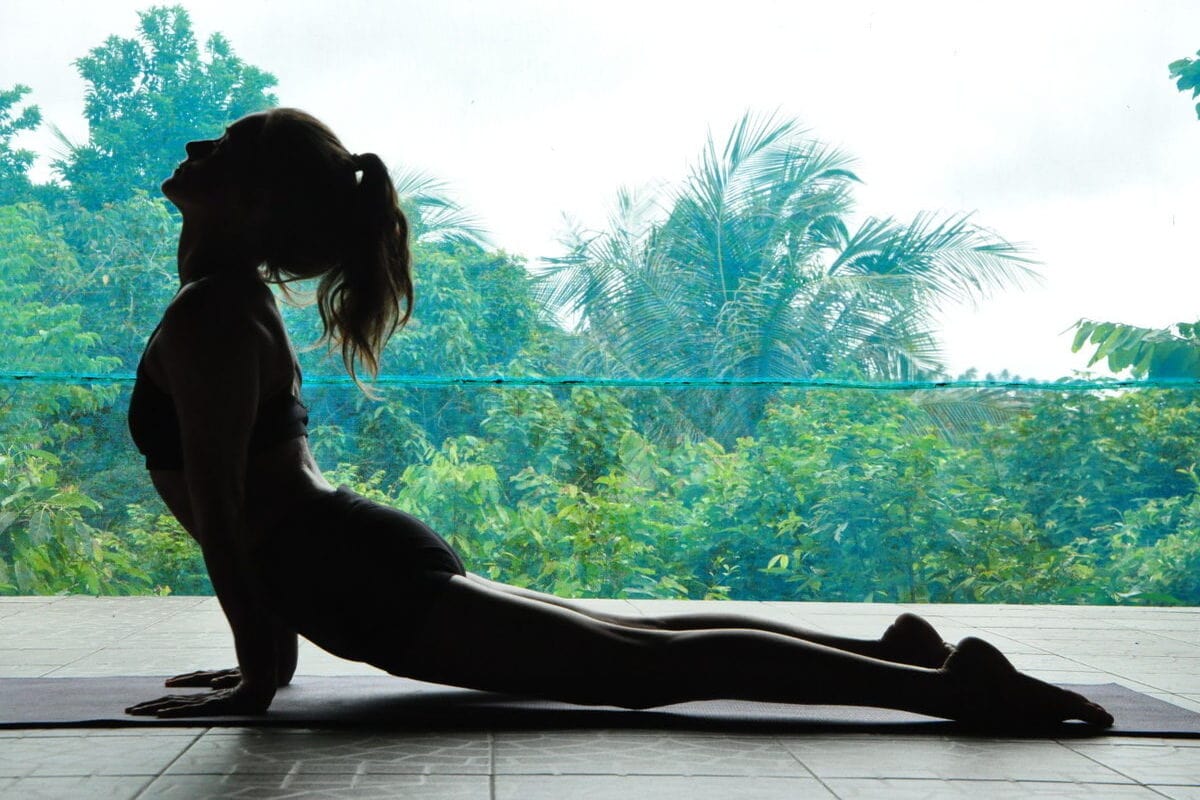 Moreover, yoga retreats are specially designed to offer relief to the patients suffering from respiratory problems, anxiety, high blood pressure and many other health issues. Additionally, retreats cover every aspect in the package such as accommodation, food, facilities, consultation, activities and exercises. The retreats are meant to help you stay on track with your goals and make it easier to reach them. Retreats can have lasting and positive effects. Retreats are very much economical as compared to regular vacations. Retreats are cost-effective because they offer exclusive features such as consultations and physical training that you might not find on an ordinary vacation. The retreats are designed to give you the peace and solitude you need from time-to-time. They can be found in beautiful locations that let you forget about your life troubles and the constant hustle and bustle. They can help you relax and reset both your mind and spirit. You might have taken vacations on occasion, but you don't often get the tranquility and peace that is so important in our stressful lives. Retreats can provide you with many activities that allow for exploration and adventure. In short, weight loss retreats can be a wonderful option for females looking to lose weight or improve overall health. Weight loss retreats are an excellent option. Females can also regain their charm by taking part in the activities. They are encouraged to exercise and live a healthy lifestyle. A wellness retreat is a good option for women who are looking for a better lifestyle and a more exotic setting. If you are looking for a relaxing vacation, a wellness retreat is a great option. You can unwind, solve all your health problems, and regain control over your life.